Level 7 Note Taking Present and Past Passive:  Inventions that Changed the WorldUse this handout for note-taking and preparation for your project.Part I.  Thinking about the Topic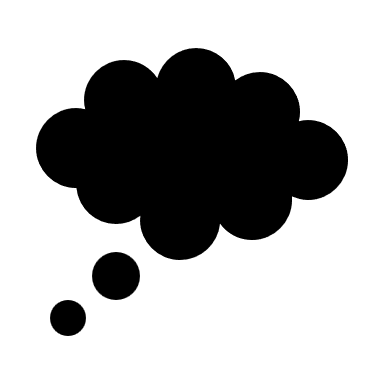 Take a moment to write any answers you know to the following questions. Don’t worry if you don’t know!Who discovered penicillin, the first known antibiotic?When were X-rays discovered?How long ago the screw was created?Who invented the telephone?What did the first television look like?When was the first computer invented?Part II. Listening and Notetaking with Video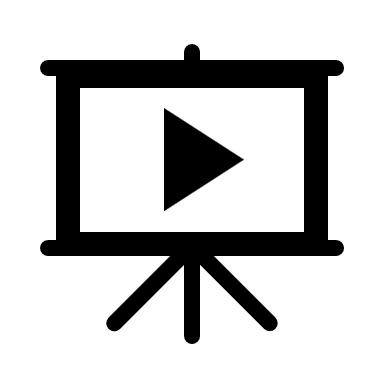 Now watch the video Present & Past Passive – Inventions that Changed the World (9:22) to hear the answers to the questions in Part I and to take notes on the grammar structures of present and past passive.Forming Present and Past PassivePresent passive:Subject + ________________ + _______________________________Active:  Lowell Wood patents many inventions annually.Passive: ________________________________________________________Past passive:Subject + ________________ + _______________________________Active:  Marie Curie formed the theory of radioactivity.Passive:  ________________________________________________________Part III.  Your Own Ideas and Search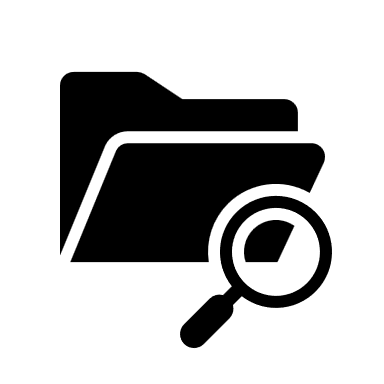 What are the top three most important inventions / discoveries / creations, in your opinion? Search online to fill out the table as the example in the first row.Part IV. Apply What You Have Learned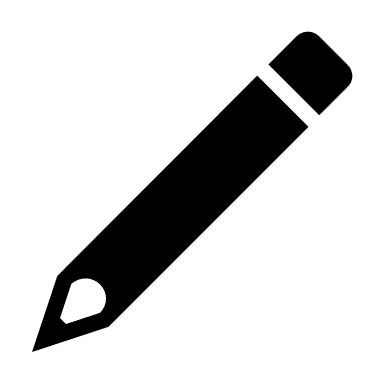 Using the information you found, write a minimum of three sentences using present and/or past passive.____________________________________________________________________________________________________________________________________________________________________________________Write one or two sentences about why you think these are important inventions / discoveries:________________________________________________________________________________________________________________________Invention or discoveryWhoWhen WhereX-raysWilhelm RoentgenDecember 1895His laboratory Wurzburg, Germany 